Copperfield Academy Year Nursery Newsletter -   Autumn TermDear Parents and Carers,                   Please don’t forget to accept your 2buildaprofile invite to see what your child is doing at school!                                              Who Am I? – Nursery Autumn Term 2019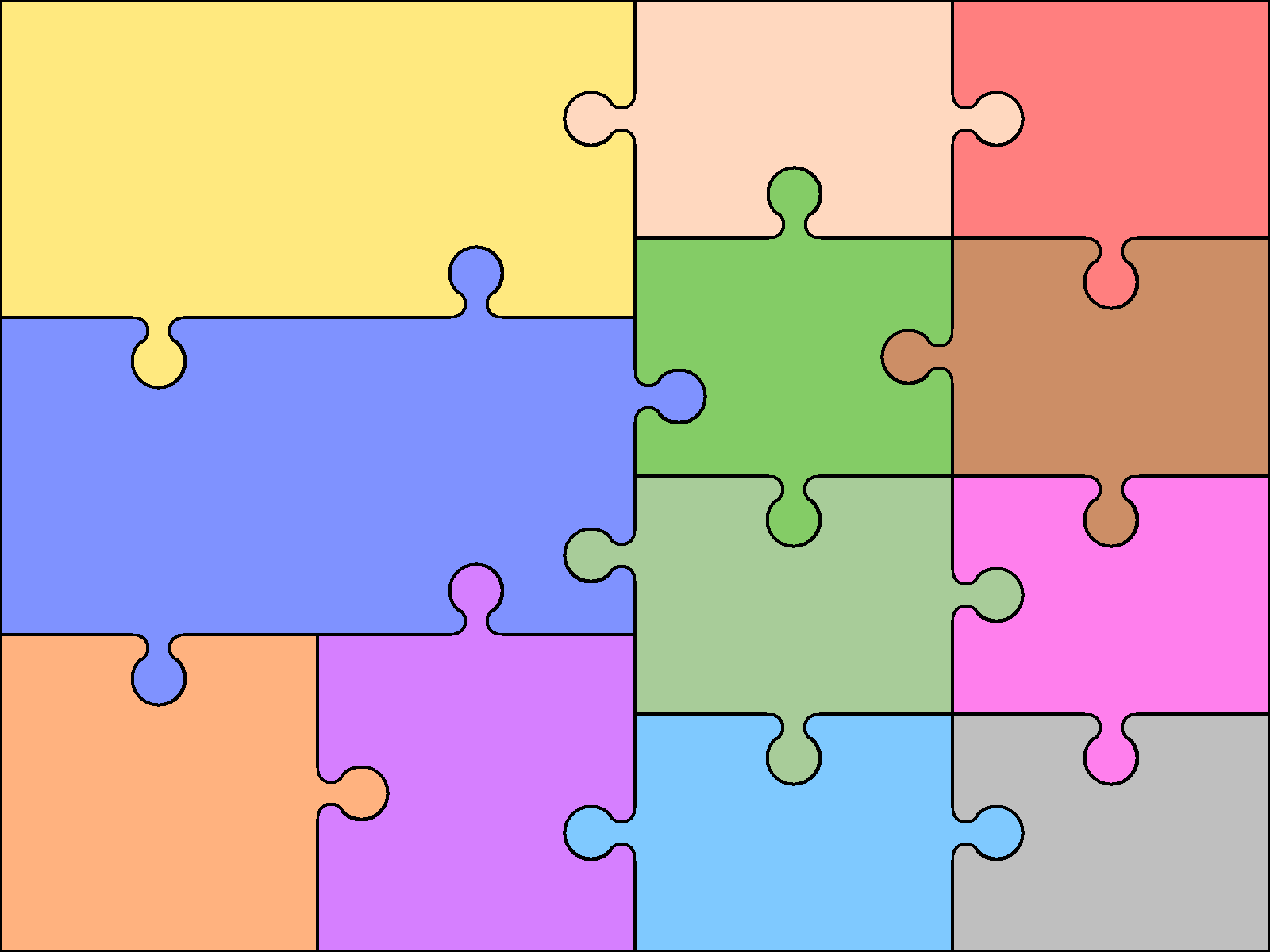 How you can help your child with Speaking and Listening at home:This term we are answering the question ‘Who am I?’ We will learn about ourselves, our bodies and our senses and will finish our term by learning about different ways we celebrate special events. Communication is the foundation of relationships and is essential for learning, play and social interactions. We want to teach children skills to be understood and to understand the world around them. You could visit the local library and explore the range of books and services they offer; you may also like to access the online library of audio books. It is important to ask children question to help develop their understanding of new concepts and ideas. Ask questions such as “How do you know that?” “Why do you think that happened?” “Can you tell me about….?”. Questions that encourage your child to discuss what they know, think or feel will help to develop their understanding, thinking and spoken language. It is equally as important to encourage your child to ask questions.  How you can help your child with Reading at home:Please read with your child daily at home, enjoy a story at bedtime or a story in the park – it doesn’t matter where you read but encourage your child to join in with parts of the story they know. Your child will come home with a new storybook every Tuesday. They will keep this book for a week so they get used to what happens in the story, are able to join in with familiar language and can start to answer some questions about the story. Questions you can ask your child at home: What do you think this story may be about? What might happen next? Why do you think that? Who is in the story? There are many other ways to support early reading skills at home, such as singing songs and nursery rhymes, talk to your child as much as possible, talk about new words they may hear and explain what they mean, let your child see you reading, demonstrate reading for different purposes e.g. reading a recipe book, bus timetable, following a map at the zoo. How you can help your child with early Maths skills at home:  At home there are many opportunities to develop early Maths skills, here are some ways you can help at home: Setting places at the table for dinner – a cup for me, a cup for you Counting how many stairs on the way to bed, on the way indoors etc Helping to sort the washing – matching socks, comparing sizes of clothes. Using playdough to explore colours, making different shapes, counting how many ‘cakes’ that have been madeSinging nursery rhymes e.g. 5 current buns, 5 little ducks Important Dates For Nursery Children and Parents:PE Days: Wednesday PM  Forest School Days (Kit needed): Tuesday Trips: Visit to the local library for Story and Rhyme time – Tuesday 8th OctoberVisitors: Local builder – 7th October, Dentist – 14th October.Christmas Production: December 11th, 12th, both am and pm.Future visit: Pantomime visit to school – date TBC – there will be a small cost involved- details to follow shortly. Parent Event: Thursday 17th October at 9-10am. Thank-you very much for your help and support!Mrs Lane, Mrs Tagg, Mrs Taylor and Mrs Timms 